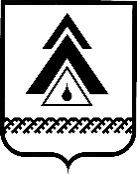 администрация Нижневартовского районаХанты-Мансийского автономного округа – ЮгрыПОСТАНОВЛЕНИЕО дополнительных мерах по снижению рисков распространения новой коронавирусной инфекции (COVID-2019) на территории Нижневартовского районаВ соответствии с Федеральным законом от 21 декабря 1994 года № 68-ФЗ «О защите населения и территорий от чрезвычайных ситуаций природного                    и техногенного характера», пунктом 9 части 1 статьи 93 Федерального закона               от 5 апреля 2013 года № 44-ФЗ «О контрактной системе в сфере закупок товаров, работ, услуг для обеспечения государственных и муниципальных нужд»,                от 16 октября 2007 года № 135-оз «О защите населения и территорий Ханты - Мансийского автономного округа – Югры от чрезвычайных ситуаций межмуниципального и регионального характера», от 18 марта 2020 года № 20 «О введении режима повышенной готовности в Ханты-Мансийском автономном округе – Югре», от 27.03.2020 № 23 «О дополнительных мерах по снижению рисков распространения новой коронавирусной инфекции (COVID-2019)                        в Ханты-Мансийском автономном округе – Югре», решением оперативного штаба по предупреждению завоза и распространения новой коронавирусной инфекции на территории Российской Федерации под председательством           Заместителя Председателя Правительства Российской Федерации                               Т.А. Голиковой (протокол заседания от 23 марта 2020 года № 12), рекомендацией Министерства труда и социальной защиты Российской Федерации от 18 марта 2020 года № 19-0/10/П-23 82, письмами Федеральной антимонопольной службы от 18 марта 2020 года № ИА/21684/20, Министерства финансов Российской Федерации от 19 марта 2020 года № 24-06-06/21324: 1. Организовать с 30 марта 2020 года на период действия режима повышенной готовности дистанционную форму профессиональной служебной деятельности муниципальных служащих, лиц, занимающих должности, не отнесенные к должностям муниципальной службы, и осуществляющих техническое обеспечение деятельности администрации района, работников муниципальных учреждений района.2. Начальнику отдела муниципальной службы и кадров администрации района О.Ю. Нонко подготовить в срок до 30.03.2020: 2.1. Списки сотрудников администрации района, переводимых на дистанционную форму профессиональной служебной деятельности.2.2. Дополнительные соглашения к служебным контрактам (трудовым договорам) с лицами, переведенными на дистанционную форму работы.3. Начальнику отдела по информатизации и сетевым ресурсам администрации района С.Ю. Маликову в срок до 30.03.2020:3.1. Разработать порядок дистанционной формы работы, включая график, способы обмена информацией о служебных заданиях и их выполнении для руководства в работе сотрудникам администрации района, переведенным на дистанционную форму профессиональной служебной деятельности.3.2. Обеспечить организацию, подключение, настройку и контроль                      за обеспечением доступа к удаленному рабочему месту сотрудников администрации района.4. Заместителю главы района по экономике и финансам администрации района Т.А. Колокольцевой закупить товары (работы, услуги) индивидуальной и коллективной защиты в период эпидемиологического неблагополучия, связанного с распространением новой коронавирусной инфекцией, вызванной COVID-2019, в соответствии с пунктом 9 части 1 статьи 93 Федерального закона от 5 апреля 2013 года № 44-ФЗ «О контрактной системе в сфере закупок товаров, работ, услуг для обеспечения государственных и муниципальных нужд», в срок до 01.04.2020.5. Заместителю главы района по земельным ресурсам, муниципальному имуществу и природопользованию А.В. Воробьеву обеспечить наличие помещений (мест) для хранения приобретенных товаров индивидуальной и коллективной защиты в период эпидемиологического неблагополучия, связанного с распространением новой коронавирусной инфекцией, вызванной COVID-2019, в срок до 30.04.2020.6. Исполняющему обязанности заместителя главы района по социальным вопросам М.В. Любомирской приостановить деятельность учреждений, объектов, подведомственных управлению культуры, отделу физической культуры и спорта, на период эпидемиологического неблагополучия, связанного с распространением COVID-2019, с 28 марта 2020 по 30 апреля 2020 года.7. Контроль за выполнением постановления оставляю за собой.Глава района                                                                                            Б.А. Саломатинот 27.03.2020г. Нижневартовск№ 518          